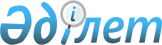 О дополнительном регламентировании порядка проведения мирных собраний, митингов, шествий, пикетов и демонстраций в Актогайском районе
					
			Утративший силу
			
			
		
					Решение 3 сессии Актогайского районного маслихата Карагандинской области от 11 мая 2016 года № 30. Зарегистрировано Департаментом юстиции Карагандинской области 6 июня 2016 года № 3843. Утратило силу решением Актогайского районного маслихата Карагандинской области от 30 ноября 2020 года № 453
      Сноска. Утратило силу решением Актогайского районного маслихата Карагандинской области от 30.11.2020 № 453 (вводится в действие по истечении десяти календарных дней со дня его первого официального опубликования).

      В соответствии с Законами Республики Казахстан от 23 января 2001 года "О местном государственном управлении и самоуправлении в Республике Казахстан" и от 17 марта 1995 года "О порядке организации и проведения мирных собраний, митингов, шествий, пикетов и демонстраций в Республике Казахстан", Актогайский районный маслихат РЕШИЛ:

      1. Дополнительно регламентировать прилагаемый порядок проведения мирных собраний, митингов, шествий, пикетов и демонстраций в Актогайском районе.

      2. Признать утратившим силу решение 36 сессии Актогайского районного маслихата от 11 ноября 2015 года № 338 "О дополнительном регламентировании порядка и мест проведения мирных собраний, митингов, шествий, пикетов и демонстраций в Актогайском районе" (зарегистрировано в Реестре государственной регистрации нормативных правовых актов № 3524, опубликовано в районной газете "Тоқырауын тынысы" от 11 декабря 2015 года № 52 (7526)).

      3. Настоящее решение вводится в действие по истечении десяти календарных дней после дня его первого официального опубликования. Дополнительное регламентирование порядка проведения мирных собраний, митингов, шествий, пикетов и демонстраций
      1. Настоящее дополнительное регламентирование порядка проведения мирных собраний, митингов, шествий, пикетов и демонстраций в Актогайском районе (далее – Порядок) разработан в соответствии со статьей 10 закона Республики Казахстан от 17 марта 1995 года "О порядке организации и проведения мирных собраний, митингов, шествий, пикетов и демонстраций в Республике Казахстан" и дополнительно регламентирует порядок проведения мирных собраний, митингов, шествий, пикетов и демонстраций в Актогайском районе.

      2. Места проведения мирных собраний и митингов:

      парк имени "Казыбека Нуржанова", улица Алихана Бокейхана в селе Актогай;

      парк имени "Жаманкула Шайдарова", улица Казыбека Нуржанова участок 497 в селе Актогай;

      площадь перед клубом, улица Абая 12 в поселке Сарышаган;

      парк "Жеңіс", улица Жакыпа Акбергенова 1/2 в поселке Шашубай. 

      3. Шествия и демонстраций проходят по маршруту:

      от дома 41/2 улицы Алихана Бокейханова до парка имени "Казыбека Нуржанова" в селе Актогай;

      от дома № 8 улицы Сана би до перекрестка улицы Мейрама Шорина в селе Актогай;

      от дома 35 улицы Школа до перекрестка улицы Молодежный в поcелке Сарышаган;

      от дома 3 улицы Жакыпа Акбергенова до дома 6 улицы Жакыпа Акбергенова в поселке Шашубай.

      4. Акимат района в целях обеспечения прав и свобод других лиц, общественной безопасности, а также нормального функционирования транспорта, объектов инфраструктуры, сохранности зеленых насаждений и малых архитектурных форм при необходимости предлагает обратившимся с заявлением иные время, место и маршрут проведения мероприятия. 

      5. Заявление о проведении собрания, митинга, шествия, пикета или демонстрации подается в письменной форме не позднее чем за 10 дней до намеченной даты их проведения.

      6. В заявлении указываются цель, форма, место проведения мероприятия или маршруты движения, время его начала и окончания, предполагаемое количество участников, фамилии, имена, отчества уполномоченных (организаторов) и лиц, ответственных за соблюдение порядка, место их жительства и работы (учебы), дата подачи заявления. Срок подачи заявления исчисляется со дня его регистрации в акимате района.

      7. В случае нарушения пунктов 5, 6 настоящего Порядка заявителю дается ответ, разъяснительного характера, с предложением устранить допущенные нарушения путем подачи нового заявления. Сроки рассмотрения нового заявления исчисляются с момента его поступления.

      8. В ответе, разъяснительного характера, организаторам письменно указывается на принятие мер по отмене всех подготовительных процедур и по надлежащему оповещению об этом потенциальных участников.

      9. Собрания, митинги, шествия, пикеты и демонстрации, а также выступления их участников проводятся в соответствии с целями, указанными в заявлении, в определенные сроки и в обусловленном месте.

      10. При проведении собраний, митингов, шествий, пикетов, демонстраций уполномоченные (организаторы), а также иные участники должны соблюдать общественный порядок.

      11. Уполномоченные (организаторы) должны не допускать участия в собраниях, митингах, шествиях, пикетах, демонстрациях лиц, признанных судом недееспособными, лиц находящихся в состоянии алкогольного либо наркотического опьянения. 

      12. Уполномоченным (организаторам) и иным участникам собраний, митингов, шествий, пикетов, демонстраций не допускается использование масок и иных предметов, предназначенных для затруднения установления личности.

      13. Уполномоченным (организаторам) и иным участникам собраний, митингов, шествий, пикетов, демонстраций не допускается распитие алкогольных напитков, употребление наркотических средств, психотропных веществ, их аналогов, прекурсоров, использовать транспаранты, лозунги, а также допускать публичные выступления, содержащие призывы к нарушению общественного порядка, совершению преступлений, а также оскорбления в адрес кого-либо.

      14. Собрания, митинги, шествия, пикеты и демонстрации должны быть прекращены, по требованию представителя акимата района, если: не было подано заявление, состоялось решение о запрещении, нарушен порядок их проведения, предусмотренный законодательством Республики Казахстан, а также при возникновении опасности для жизни и здоровья граждан, нарушении общественного порядка. 

      15. В целях обеспечения общественного порядка, а также безопасности участников пикетов акимат района может разрешить проведение в один и тот же день и время, на одном и том же объекте не более трех одиночных пикетов. 

      16. В целях обеспечения общественного порядка, так и в интересах безопасности самих пикетчиков участники различных одиночных пикетов располагаются друг относительно друга на расстоянии не менее 50 метров. 

       17. При пикетировании допускается стоять, сидеть у пикетируемого объекта, использовать средства наглядной агитации, выкрикивать краткие лозунги, слоганы по теме пикета (используя возможности своего голоса).
					© 2012. РГП на ПХВ «Институт законодательства и правовой информации Республики Казахстан» Министерства юстиции Республики Казахстан
				
      Председатель сессии,
cекретарь районного маслихата

Р. Абеуов
Утверждено решением
Актогайского районного маслихата
от 11 мая 2016 года № 30